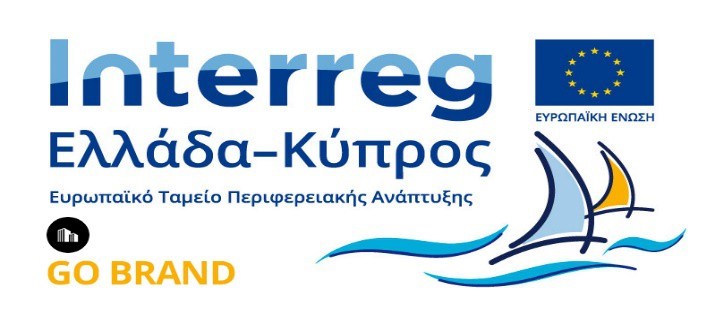 ΕΠΙΜΕΛΗΤΗΡΙΟ ΛΑΣΙΘΙΟΥ: ΣΤΕΛΕXΩΣΗ ΚΑΙ ΛΕΙΤΟΥΡΓIΑ ΓΡΑΦΕΙΟΥ ΕΝΗΜΕΡΩΣΗΣ (Παραδοτέο 4.2.3)Πρόσκληση εκδήλωσης ενδιαφέροντος για την ανάθεση του έργου Στελέχωση και 	λειτουργία γραφείου ενημέρωσης στην περιοχή ευθύνης του Επιμελητηρίου Λασιθίου στα πλαίσια του έργου Go_Brand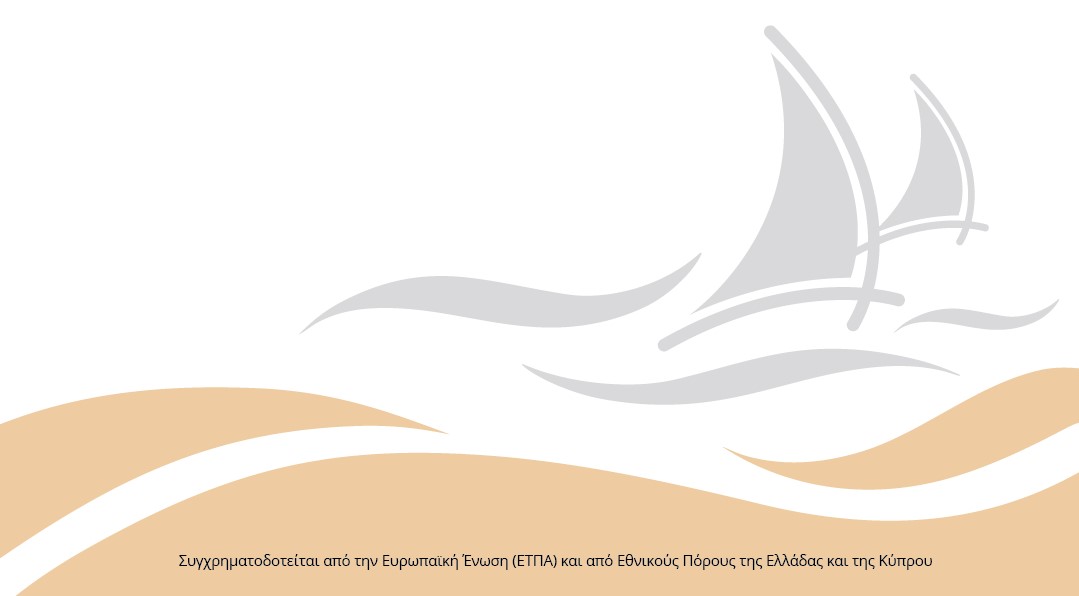 1ΠΡΟΣΚΛΗΣΗ ΕΚΔΗΛΩΣΗΣ ΕΝΔΙΑΦΕΡΟΝΤΟΣ ΓΙΑ ΥΠΟΒΟΛΗ ΥΠΟΨΗΦΙΟΤΗΤΩΝ ΠΡΟΣ ΣΥΝΑΨΗ ΣΥΜΒΑΣΗΣ ΜΙΣΘΩΣΕΩΣ ΕΡΓΟΥ ΙΔΙΩΤΙΚΟΥ ΔΙΚΑΙΟΥγια το έργο:«Στελέχωση και λειτουργία γραφείου ενημέρωσης στην περιοχή ευθύνης του επιμελητηρίου Λασιθίου στα πλαίσια του έργου Go_Brand» επανάληψη πρόσκλησηςΣυνοπτικά στοιχεία του Έργου ΑΝΑΘΕΤΟΥΣΑ ΑΡΧΗ	Επιμελητήριο Λασιθίου ΑΡΙΘΜΟΣ ΔΙΑΚΗΡΥΞΗΣ	605/ 12-3-2019 ΤΙΤΛΟΣ ΕΡΓΟΥ	   «Στελέχωση και λειτουργία γραφείου ενημέρωσης στην περιοχή ευθύνηςτου επιμελητηρίου Λασιθίου στα πλαίσια του έργου Go_Brand» ΠΡΟΫΠΟΛΟΓΙΣΜΟΣ 	Ο προϋπολογισμός του έργου ανέρχεται έως το ποσό των εφτά χιλιάδωνδιακοσίων ευρώ (€7.200,00) συμπεριλαμβανομένου του ΦΠΑ (προϋπολογισμός χωρίς ΦΠΑ €5806,45 και ΦΠΑ €1395,55) ΤΟΠΟΣ ΠΑΡΑΔΟΣΗΣ – ΤΟΠΟΣ ΠΑΡΟΧΗΣ                Επιμελητήριο Λασιθίου- Ι. Κουνδούρου 17, 72100, Άγιος Νικόλαος, Ελλάδα  ΥΠΗΡΕΣΙΩΝ ΕΙΔΟΣ ΣΥΜΒΑΣΗΣ                                                      Σύμβαση Παροχής Υπηρεσιών (σύμβαση μίσθωσης έργου 6μηνης διάρκειας)ΧΡΟΝΟΣ ΥΛΟΠΟΙΗΣΗΣ – ΔΙΑΡΚΕΙΑ ΕΡΓΟΥ	 Ο χρόνος υλοποίησης του Έργου ορίζεται σε 6 μήνες από την ημερομηνία    υπογραφής της Σύμβασης ΚΑΤΑΛΗΚΤΙΚΗ ΗΜΕΡΟΜΗΝΙΑ ΚΑΙ ΩΡΑ                   Έως και την 15/4/2019, ημέρα Δευτέρα και ώρα 10 π.μΥΠΟΒΟΛΗΣ ΠΡΟΣΦΟΡΩΝ                                                                                      . ΠΡΟΣΚΛΗΣΗ ΕΝΔΙΑΦΕΡΟΝΤΟΣ ΚΑΙ ΑΙΤΗΣΗ 	http://www.epimlas.gr/lcci_procurments/ ΣΥΜΜΕΤΟΧΗ/ΤΟΠΟΣ ΚΑΤΑΘΕΣΗΣ ΠΡΟΣΦΟΡΩΝ  Επιμελητήριο Λασιθίου/Ι. Κουνδούρου 17, 72100, Αγιος Νικόλαος, ΕλλάδαΣΥΝΤΟΜΗ ΠΕΡΙΓΡΑΦΗ ΤΟΥ ΕΡΓΟΥ Το έργο Go-Brand εγκρίθηκε σύμφωνα με την 302150/ΥΔ 4333/9.11.2017 απόφαση έγκρισης και την από 1/11/2017 σύμβαση χρηματοδότησης μεταξύ του επικεφαλής εταίρου του έργου και της ΚΓ του προγράμματος ευρωπαϊκής εδαφικής συνεργασίας interreg VA Ελλάδα-Κύπρος 2014-2020.Βασικός στόχος και επιδίωξη του παρόντος έργου Go_brand αποτελεί η προώθηση και ανάδειξη του brand name των προϊόντων ή/και υπηρεσιών των περιοχών των συμμετεχόντων εταίρων στους 2 βασικούς πυλώνες της τοπικής οικονομίας: τον αγροτοδιατροφικό κλάδο και τον τουριστικό κλάδο. Αυτό θα γίνει μέσω της δημιουργίας αντίστοιχα 2 clusters ΜΜΕ ανά συμμετέχουσα περιοχή, τα οποία θα συνίστανται από επιχειρήσεις που ανήκουν στους δυο προαναφερόμενους πυλώνες. Αναφερόμαστε λοιπόν στην δημιουργία 2 κλαδικών clusters  (πχ cluster τροφίμων &ποτών, cluster Aegean cuisine) σε τομείς που συμπίπτουν με τις προτεραιότητες της έξυπνης εξειδίκευσης ανά συμμετέχουσα περιφέρεια (RIS3). Με την επιλογή και οριστικοποίηση των κλαδικών clusters ανά περιοχή θα υλοποιηθούν οι μελέτες branding για το Λασίθι, την Κύπρο, τα Δωδεκάνησα, την Χίο και τις Κυκλάδες δηλ. 10 κλαδικές μελέτες προώθησης-ενίσχυσης του brand name των επιλεγμένων προϊόντων ή/και υπηρεσιών οι οποίες θα αφορούν στην περιοχή ευθύνης του δικαιούχου. Επίσης θα Υλοποιηθεί η δράση δημιουργίας των εταιρικών video (60 συνολικά δηλ 12 video ανά συμμετέχουσα περιοχή)Με την ολοκλήρωση των μελετών θα ξεκινήσουν την λειτουργία τους και τα γραφεία ενημέρωσης στην περιοχή του κάθε δικαιούχου όπου θα προβάλλονται και θα δίδονται πληροφορίες για τις κλαδικές μελέτες αλλά και την επιχειρηματικότητα γενικότερα στην διασυνοριακή περιοχή και στο εξωτερικό κ'  θα προβάλλονται τα εταιρικά video. Το κάθε γραφείο ενημέρωσης θα λειτουργεί σε χώρο του δικαιούχου στον οποίο με (4) διαδραστικές οθόνες αφής (>30 inch) θα μπορούν εύκολα οι επιχειρηματίες να ενημερώνονται για οποιαδήποτε πληροφορία αφορά στον κλάδο και στην μελέτη branding για όλες τις περιοχές του έργου, αλλά και να παρακολουθούν τα εταιρικά video όλων των περιοχών. Προβλέπεται η στελέχωση μιας θέσης εργασίας σε κάθε γραφείο ενημέρωσης και ο εξοπλισμός της με Η/Υ και το αντίστοιχο λογισμικό. Οι διαδραστικές οθόνες αφής θα εγκατασταθούν στο χώρο του δικαιούχου και στο γραφείο ενημέρωσης. Όλοι οι δικαιούχοι δεσμεύονται να διατηρήσουν την λειτουργία των γραφείων πληροφόρησης τουλάχιστον για δυο έτη μετά την ολοκλήρωση του έργου.ΣΥΝΤΟΜΗ ΠΕΡΙΓΡΑΦΗ ΤΟΥ ΑΝΤΙΚΕΙΜΕΝΟΥ ΤΟΥ ΠΡΟΣ ΑΝΑΘΕΣΗ ΕΡΓΟΥ και ΤΩΝ ΛΟΙΠΩΝ ΣΥΜΒΑΤΙΚΩΝ ΣΤΟΙΧΕΙΩΝ -ΑΡΙΘΜΟΣ ΣΥΜΒΑΣΕΩΝ ΜΙΣΘΩΣΕΩΣ ΕΡΓΟΥ-ΠΡΟΣΟΝΤΑ ΣΥΝΕΡΓΑΤΗΣ ΚΑΤΗΓΟΡΙΑΣ JUNIOR (ΚΩΔΙΚΟΣ ΑΝΑΦΟΡΑΣ K1 – ΑΡΙΘΜΟΣ ΣΥΜΒΑΣΕΩΝ MIA (1)) Κ1.1 Σύντομη Περιγραφή Αντικειμένου Ο/Η συνεργάτης θα ενταχθεί στην ομάδα του έργου που υλοποιεί κατά το τμήμα που αφορά στα εξής παραδοτέα εργασίας:«Στελέχωση και λειτουργία του γραφείου ενημέρωσης στην περιοχή ευθύνης του επιμελητηρίου Λασιθίου».  Ειδικότερα το αντικείμενο της υπό σύναψης σύμβασης θα εξειδικευτεί στο πλαίσιο του παρακάτω αντικειμένου: Συμμετοχή στην οργάνωση και καθημερινή λειτουργία του γραφείου ενημέρωσης που θα περιλαμβάνει τα παρακάτω καθήκοντα: 1) Καθημερινή λειτουργία του γραφείου και δωρεάν παροχή ενημέρωσης και πληροφόρησης στις επιχειρήσεις/μέλη του επιμελητηρίου Λασιθίου αναφορικά με το έργο Go_Brand, δωρεάν παροχή πληροφόρησης αναφορικά με τις κλαδικές μελέτες προϊόντων και υπηρεσιών που διενεργήθηκαν στις επιλέξιμεςπεριοχές του έργου Go_Brand λειτουργία των διαδραστικών οθονών αφής και παρουσίαση των εταιρικών βίντεοεπικοινωνία και συνεργασία με τα υπόλοιπα γραφεία ενημέρωσης που θα δημιουργηθούν στις επιλέξιμες περιοχές με ανταλλαγήπληροφοριακού και ενημερωτικού υλικού και δεδομένων επιχειρηματικής φύσεως (μελέτες, δεδομένα αγοράς, κλαδικά στατιστικά κλπ) Κ1.2 Χρονική Διάρκεια Σύμβασης Η διάρκεια της σύμβασης θα είναι 6 μήνες. Η υπό σύναψη σύμβαση μετά την επιτυχή λήξη της, έπειτα από στάθμιση των αναγκών του έργου, δύναται να ανανεωθεί. Η ημερομηνία λήξης της υπό σύναψης σύμβασης και των τυχόν ανανεώσεων αυτής σε κάθε περίπτωση δεν θα μπορεί να ξεπερνά την ημερομηνία παράδοσης των παραδοτέων, σύμφωνα με το εγκεκριμένο τεχνικό δελτίο έργου, ως ισχύει. (ήτοι μέχρι 30/4/2020) Κ1.3 Αμοιβή – Τρόπος πληρωμής Η συνολική αμοιβή για τη χρονική διάρκεια της σύμβασης προσδιορίζεται έως 7.200,00€ (συμπεριλαμβανομένου του ΦΠΑ,) και θα είναι ανάλογη της εξειδίκευσης, της εμπειρίας και της διάρκειας απασχόλησης του συνεργάτη. Μπορεί να γίνει με δύο τρόπους :α) Η πληρωμή θα γίνεται με τίτλο κτήσης που θα εκδίδει ο αναθέτων φορέας  ,  ή β) ο συνεργάτης υποχρεούται να εκδίδει αντίστοιχο τιμολόγιο παροχής υπηρεσιών έναντι κάθε πληρωμής για τις υπηρεσίες που προσφέρει. Η πληρωμή θα γίνεται σε μηνιαία βάση κάθε τέλος του αντίστοιχου ημερολογιακού μήνα για τον οποίο ο συνεργάτης παρείχε τις υπηρεσίες του προς τον ανάδοχο. Η μια από τις παραπάνω επιλογές πληρωμής που θα επιλέξει ο ενδιαφερόμενος θα πρέπει να διευκρινιστούν στην αρχική προσφορά που θα υποβληθεί.Κ1.4 Υλοποίηση έργου -Παραδοτέα Συνεργάτη -Χρονοδιάγραμμα υποβολής παραδοτέων – Παραλαβή Ο/Η συνεργάτης θα εκτελέσει το έργο αυτοπροσώπως στους χώρους και στις εγκαταστάσεις του επιμελητηρίου Λασιθίου στον Άγιο Νικόλαο. Επίσης, θα έχει την υποχρέωση να συνεργάζεται με τον Υπεύθυνο Έργου και τα υπόλοιπα μέλη της ομάδας έργου στην οποία θα ενταχθεί. Στις περιπτώσεις που αιτιολογημένα και με τη σύμφωνη γνώμη του Υπεύθυνου του Έργου απαιτείται μετακίνηση του συνεργάτη, τα έξοδα καλύπτονται από τον προϋπολογισμό του έργου, υπό τους όρους που θα ορίζονται ειδικότερα στη σύμβαση. Για το έργο που αναλαμβάνει να εκτελέσει ο/η συνεργάτης, όπως αυτό περιγράφεται παραπάνω στην παράγραφο Κ.1.1, ο/η συνεργάτης υποχρεούται να υποβάλλει μηνιαίες εκθέσεις παραχθέντος έργου. Ο Υπεύθυνος του Έργου που παρακολουθεί, ελέγχει και πιστοποιεί -είτε ολικά είτε κατά τμήματα -την ποιοτική και ποσοτική εκτέλεση του έργου του συνεργάτη, εγκρίνει και υπογράφει την αντίστοιχη έκθεση παραχθέντος έργου που έχει υποβάλλει. Η ανεπιφύλακτη υπογραφή από τον Υπεύθυνο Έργου της έκθεσης παραχθέντος έργου υπέχει θέση πρακτικού παραλαβής και βεβαίωσης καλής εκτέλεσης του έργου που εκτέλεσε ο συνεργάτης. K1.5 Απαιτούμενα προσόντα Δίπλωμα ή Πτυχίο AEIΑποδεδειγμένα καλή γνώση της Αγγλικής γλώσσας (Επίπεδο Β2) Κ1.6 Επιθυμητά Προσόντα Εμπειρία στην γνώση χειρισμού Η/Υ – εφαρμογών αυτοματισμού γραφείου (word, excel, power point, διαχείριση ιστοσελίδων κλπ) (Κριτήριο Α1) Εμπειρία στην υλοποίηση συγχρηματοδοτούμενων έργων στα πλαίσια των διαρθρωτικών ταμείων της ΕΕ ή άλλων προγραμμάτων επαγγελματικής εκπαίδευσης/κατάρτισης (ενδεικτικά: ΕΣΠΑ, interreg, MED, Erasmus, Leader, Life, Horizon2020, ΛΑΕΚ, κλπ) (Κριτήριο Α2) Για την πιστοποίηση των ως άνω απαιτούμενων / επιθυμητών προσόντων οι ενδιαφερόμενοι υποχρεούνται να υποβάλλουν τα κατά τους όρους της παρούσας απαιτούμενα δικαιολογητικά. Κ1.7 Κριτήρια αξιολόγησης -Πίνακας Βαθμολόγησης Οι προτάσεις των υποψηφίων συνεργατών θα αξιολογηθούν σύμφωνα με τα παρακάτω κριτήρια: Τα «Απαιτούμενα Προσόντα» αποτελούν τις ελάχιστες απαιτήσεις συμμετοχής στην παρούσα πρόσκληση, είναι κριτήρια αποκλεισμού (on/off) και δεν βαθμολογούνται. Οι υποψήφιοι που πληρούν τα «Απαιτούμενα Προσόντα» βαθμολογούνται σύμφωνα με τον παρακάτω πίνακα: ΥΠΟΒΟΛΗ ΠΡΟΤΑΣΕΩΝ – ΠΡΟΘΕΣΜΙΑ ΥΠΟΒΟΛΗΣ Όσοι επιθυμούν να εκδηλώσουν το ενδιαφέρον τους, καλούνται να υποβάλουν την πρόταση τους, μέχρι την 4/3/2019. Οι προτάσεις προς σύναψη σύμβασης μισθώσεως έργου ιδιωτικού δικαίου υποβάλλονται αποκλειστικά μέσω ηλεκτρονικού ταχυδρομείου στην ηλεκτρονική δ/νση: info@epimlas.gr ή μέσω του συνδέσμου που βρίσκεται στο διαδικτυακό τόπο του επιμελητηρίου Λασιθίου: www.epimlas.gr και ειδικότερα στην ανακοίνωση της πρόσκλησης στο σύνδεσμο: http://www.epimlas.gr/lcci_procurments/Στον παραπάνω σύνδεσμο είναι διαθέσιμη και η αίτηση συμμετοχής στην παρούσα προκήρυξη. ΑΠΑΙΤΟΥΜΕΝΑ ΔΙΚΑΙΟΛΟΓΗΤΙΚΑ Οι ενδιαφερόμενοι υποχρεούνται για την τεκμηρίωση των προσόντων τους (απαιτούμενα και επιθυμητά) να υποβάλλουν, σύμφωνα με τους όρους της παρούσας τα κάτωθι δικαιολογητικά: Βιογραφικό σημείωμα, όπου θα πρέπει να γίνονται συγκεκριμένες αναφορές σε σχετικά έργα, εργασίες και σχετική προηγούμενη προϋπηρεσία σε αντίστοιχες θέσεις κλπ. Αντίγραφα τίτλων σπουδών ή βεβαιώσεων φοίτησης. Οι τίτλοι σπουδών που έχουν χορηγηθεί από Ιδρύματα του εξωτερικού, πρέπει να συνοδεύονται από πιστοποιητικά αναγνώρισης και ισοτιμίας του Δ.Ο.Α.Τ.Α.Π. (πρώην ΔΙ.Κ.Α.Τ.Σ.Α.). Η επαγγελματική εμπειρία αποδεικνύεται με την προσκόμιση βεβαιώσεων ασφαλιστικού φορέα στην οποία θα αναγράφεται η χρονική διάρκεια της ασφάλισης, με βεβαιώσεις προϋπηρεσίας από τον εκάστοτε εργοδότη, με συμβάσεις εργασίας, με συμβάσεις έργου που έχει αναλάβει και ολοκληρώσει ο υποψήφιος ή με δελτία παροχής υπηρεσιών που να καλύπτουν την χρονική διάρκεια και το είδος της εμπειρίας. Στην περίπτωση συμμετοχής σε συγχρηματοδοτούμενα προγράμματα ή έργα η απαιτούμενη επαγγελματική εμπειρία, αποδεικνύεται με βεβαίωση του διοικητικού υπευθύνου στην οποία θα αναφέρονται, για κάθε έργο ή πρόγραμμα ο τίτλος, η διάρκεια απασχόλησης του υποψηφίου και η συμβατική σχέση με την οποία συνδεόταν ο υποψήφιος με τον φορέα.Επιπλέον, βεβαίωση ή συστατική επιστολή του επιστημονικού υπευθύνου στην οποία θα αναγράφονται, για κάθε έργο ή πρόγραμμα, το αντικείμενο του, ο χρόνος συμμετοχής του υποψηφίου και η συμβολή του στην εκπόνηση ή ολοκλήρωση του έργου. Οι τεχνικές γνώσεις και εμπειρία αποδεικνύεται με αναλυτικές βεβαιώσεις εργασιακής εμπειρίας, πιστοποιήσεις, πρόγραμμα σπουδών, συστατικές επιστολές καθώς και κάθε άλλο πρόσφορο μέσο με το οποίο τυχόν τεκμηριώνεται η ζητούμενη εμπειρία (π.χ. αντικείμενο συμβάσεων έργων που έχει αναλάβει και ολοκληρώσει ο υποψήφιος, κ.λ.π.). Ειδικά η πολύ καλή γνώση εφαρμογών αυτοματισμού γραφείου και ειδικότερα επεξεργαστή κειμένων, λογιστικών φύλλων, λογισμικού παρουσιάσεων, διαχείρισης ιστοσελίδων και ηλεκτρονικού ταχυδρομείου αποδεικνύεται σύμφωνα με τα κριτήρια που καθορίζονται από τον ΑΣΕΠ για την πρόσληψη στο ελληνικό δημόσιο, όπως ισχύουν κατά τον χρόνο δημοσίευσης της παρούσας. Η γνώση ξένης γλώσσας αποδεικνύεται με την προσκόμιση του τίτλου σπουδών ξένης γλώσσας, εφόσον αυτός είναι αναγνωρισμένος από το ΑΣΕΠ για την πρόσληψη στο ελληνικό δημόσιο. Οι απόφοιτοι ξενόγλωσσων τμημάτων αρκεί να επισυνάψουν φωτοτυπία επικυρωμένη του πτυχίου του ξενόγλωσσου τμήματος. Οι κάτοχοι προπτυχιακών και μεταπτυχιακών τίτλων Ιδρυμάτων του εξωτερικού αρκεί να επισυνάψουν τον πρωτότυπο τίτλο Ιδρύματος του εξωτερικού συνοδευόμενο από την επίσημη μετάφρασή του στην ελληνική. ● Βεβαίωση Ασφαλιστικής Ενημερότητας ● Βεβαίωση Φορολογικής Ενημερότητας.Αντίγραφο ποινικού μητρώου -σε ισχύ -σύμφωνα με τα οριζόμενα στις παρ.1 και 2. του άρθρου 73 του Ν.4412/2016. Οι άρρενες ενδιαφερόμενοι πρέπει για χρονικό διάστημα της απασχόλησης με την σύμβαση ανάθεσης έργου να μην έχουν στρατιωτικές υποχρεώσεις (να έχουν εκπληρώσει τις στρατιωτικές τους υποχρεώσεις ή να έχουν απαλλαγεί νόμιμα από αυτές ή αποδεδειγμένα να έχουν αναβολή από τον Στρατό) Οι ενδιαφερόμενοι μπορούν, πέραν των ως άνω υποχρεωτικών δικαιολογητικών, να συνυποβάλλουν οποιοδήποτε συναφές προς το αντικείμενο της πρόσκλησης και του έργου για το οποίο ενδιαφέρονται στοιχείο που μπορεί να βοηθήσει στη διαμόρφωση ορθής γνώμης για την εμπειρία, τις γνώσεις και την καταλληλότητά τους. Η τήρηση των στοιχείων των ενδιαφερομένων είναι εμπιστευτική. Οι ενδιαφερόμενοι δεν έχουν υποχρέωση αποστολής των δικαιολογητικών τους με το ταχυδρομείο. Τα δικαιολογητικά υποβάλλονται ως άνω αποκλειστικά στο επιμελητήριο Λασιθίου σε σκαναρισμένη μορφή και pdf αρχεία μαζί με την αίτηση συμμετοχής που επισυνάπτεται στην ιστοσελίδα του επιμελητηρίου Λασιθίου www.epimlas.gr στην ακόλουθη ηλεκτρονική δ/νση: info@epimlas.gr. Επισημαίνεται ότι η απλή ηλεκτρονική καταχώριση των δικαιολογητικών στο επιμελητήριο Λασιθίου χωρίς τη διασύνδεση τους με τη παρούσα πρόσκληση δεν θεωρείται υποβολή πρότασης και δεν θα ληφθεί υπόψη. Οι ενδιαφερόμενοι των οποίων η πρόταση θα γίνει αποδεκτή από το επιμελητήριο Λασιθίου σε συνέχεια της διαδικασίας αξιολόγησης, δεν έχουν υποχρέωση προσκόμισης πρωτοτύπων ή επικυρωμένων αντιγράφων δικαιολογητικών που εκδίδονται από τους φορείς του άρθρου 11 παρ. 2 Ν. 2690/1999, όπως τροποποιήθηκε με το άρθρο 1 του Ν. 4250/2014. Αντιθέτως έχουν υποχρέωση προσκόμισης ιδιωτικών εγγράφων, πρωτότυπων ή επικυρωμένων είτε από Δικηγόρο είτε από ΚΕΠ (και άλλες αρμόδιες υπηρεσίες). Με την υποβολή των προτάσεών τους οι ενδιαφερόμενοι αποδέχονται ανεπιφύλακτα τους όρους της παρούσας και παραιτούνται του δικαιώματος αμφισβήτησης της νομιμότητας των όρων της ή προσβολής της για οποιονδήποτε λόγο. ΑΞΙΟΛΟΓΗΣΗ -ΔΙΚΑΙΩΜΑ ΠΡΟΣΒΑΣΗΣ ΣΕ ΕΓΓΡΑΦΑ / ΥΠΟΒΟΛΗΣ ΕΝΣΤΑΣΗΣ Την αξιολόγηση των προτάσεων καθώς και την τελική επιλογή θα εκτελέσει η αρμόδια Επιτροπή προμηθειών και Αξιολόγησης Προσφορών του επιμελητηρίου Λασιθίου. Η αξιολόγηση και επιλογή θα πραγματοποιηθεί με βάση τα παραπάνω απαιτούμενα δικαιολογητικά των ενδιαφερομένων όπως αυτά έχουν σταλεί ηλεκτρονικά στην ηλεκτρονική δ/νση: info@epimlas.gr και έχουν διασυνδεθεί από τον ίδιο τον ενδιαφερόμενο με την παρούσα πρόσκληση. Επισημαίνεται ότι δεν είναι δυνατό η εκ των υστέρων συμπλήρωσή τους (π.χ με την ταχυδρομική αποστολή ή με την αυτοπροσώπως παράδοση κατά την διάρκεια ενδεχόμενης πρόσκλησης σε προσωπική συνέντευξη). Οι προτάσεις των υποψηφίων συνεργατών θα αξιολογηθούν σύμφωνα με τα κριτήρια που ορίστηκαν παραπάνω στη παρούσα πρόσκληση στη περιγραφή και τα προαπαιτούμενα της σύμβασης (Βλ. αντίστοιχη παράγραφο Κ1.7 με τίτλο Κριτήρια αξιολόγησης -Πίνακας Βαθμολόγησης). Οι προτάσεις των ενδιαφερομένων θα βαθμολογηθούν με βάση τον αντίστοιχο πίνακα βαθμολόγησης και θα καταταχθούν σύμφωνα με το συνολικό άθροισμα της βαθμολογίας τους σε φθίνουσα σειρά. Σε περίπτωση ισοβαθμίας οι ισοβαθμήσαντες θα κληθούν σε προσωπική συνέντευξη. Σημειώνεται δε ότι κατά τη συνέντευξη οι ενδιαφερόμενοι είναι δυνατόν να υποβάλλονται σε γραπτές δοκιμασίες (τεστ), να συμπληρώνουν ερωτηματολόγια κλπ. Θα τηρούνται επίσης πρακτικά. Τα αποτελέσματα αξιολόγησης θα αναρτηθούν στο διαδικτυακό τόπο του επιμελητηρίου Λασιθίου. Κατόπιν της ανάρτησης των αποτελεσμάτων, οι ενδιαφερόμενοι έχουν το δικαίωμα: Υποβολής ένστασης εντός 5 ημερών από την επόμενη της ημέρας ανάρτησης των αποτελεσμάτων αξιολόγησης Πρόσβασης, εντός 5 ημερών από την επόμενη της ημέρας ανάρτησης των αποτελεσμάτων αξιολόγησης, κατόπιν γραπτής αίτησης προς την Αναθέτουσα Αρχή, στους ατομικούς φακέλους και στα ατομικά φύλλα αξιολόγησης/βαθμολόγησης των υπολοίπων υποψηφίων υπό τον όρο τήρησης των προβλεπόμενων στο υπό στοιχεία Γ/ΕΞ/4163-1/06.07.2012 έγγραφο της Αρχής Προστασίας Δεδομένων Προσωπικού Χαρακτήρα, ήτοι όταν συντρέχει στο πρόσωπό του το έννομο συμφέρον της υπεράσπισης των δικαιωμάτων του ενώπιον των αρμοδίων δικαστηρίων ή αρχών. Τυχόν ενστάσεις ή αίτηση πρόσβασης υποβάλλονται στο επιμελητήριο Λασιθίου ιδιοχείρως ή με εξουσιοδοτημένο πρόσωπο ή ταχυδρομικά (ΕΛΤΑ ή courier). Στην περίπτωση ταχυδρομικής αποστολής, ο φάκελος θα πρέπει να φέρει την ένδειξη «Ένσταση ή Αίτηση πρόσβασης -Πρόσκληση με Κωδικό: 605/12-3-/2019. Το εμπρόθεσμο της ένστασης ή της αίτησης πρόσβασης κρίνεται από την ημερομηνία της ταχυδρομικής σήμανσης που φέρει ο φάκελος αποστολής. Εάν η τελευταία ημέρα της ανωτέρω προθεσμίας υποβολής των ενστάσεων ή των αιτήσεων πρόσβασης είναι Σάββατο ή ημέρα αργίας, τότε η προθεσμία παρατείνεται αυτοδικαίως μέχρι και την πρώτη επόμενη εργάσιμη ημέρα. Ενστάσεις ή αιτήσεις πρόσβασης που περιέρχονται (ιδιοχείρως) στην υπηρεσία ή φέρουν την ταχυδρομική σήμανση μετά την παρέλευση της ανωτέρω προθεσμίας λαμβάνουν αριθμό πρωτοκόλλου αλλά θεωρούνται εκπρόθεσμες (απαράδεκτες). Σημειώνεται ότι το επιμελητήριο Λασιθίου δεν δεσμεύεται να αποδεχθεί κάποια από τις προτάσεις που υποβάλλουν οι ενδιαφερόμενοι στο πλαίσιο της παρούσας πρόσκλησης. Η αποδοχή πρότασης και η σύναψη της σύμβασης ανήκει σε κάθε περίπτωση στη διακριτική ευχέρεια του επιμελητηρίου Λασιθίου την οποία ασκεί όταν και όπως θεωρεί αναγκαίο για την καλή εκτέλεση του ως άνω έργου. Το επιμελητήριο Λασιθίου δικαιούται σε κάθε περίπτωση να προχωρήσει σε μερική οριστικοποίηση αποτελεσμάτων και στην σύναψη των συμβάσεων σε διαφορετικούς χρόνους. ΕΠΙΚΟΙΝΩΝΙΑ – ΠΛΗΡΟΦΟΡΗΣΗ Πληροφορίες για τις δραστηριότητες του επιμελητήριο Λασιθίου μπορείτε να βρείτε στο http://www.epimlas.gr. Για αναλυτικές πληροφορίες σχετικά με την υποβολή προτάσεων και άλλες διαδικαστικές διευκρινίσεις μπορείτε να απευθύνεστε στην κο. Ευάγγελο Δουλουφάκη, e-mail: douloufakis@epimlas.grΓΙΑ ΤΟ ΕΠΙΜΕΛΗΤΗΡΙΟ ΛΑΣΙΘΙΟΥΟ ΠΡΟΕΔΡΟΣΘΩΜΑΣ ΧΑΡΙΤΑΚΗΣΑΙΤΗΣΗ ΣΥΜΜΕΤΟΧΉΣ ΣΤΗΝ ΠΡΟΣΚΛΗΣΗ ΕΚΔΗΛΩΣΗΣ ΕΝΔΙΑΦΕΡΟΝΤΟΣ ΓΙΑ ΥΠΟΒΟΛΗ ΠΡΟΤΑΣΕΩΝ ΠΡΟΣ ΣΥΝΑΨΗ ΣΥΜΒΑΣΕΩΝ ΜΙΣΘΩΣΕΩΣ ΕΡΓΟΥ ΙΔΙΩΤΙΚΟΥ ΔΙΚΑΙΟΥΠΡΟΣΩΠΙΚΑ ΣΤΟΙΧΕΙΑΜε την παρούσα αίτηση κατανοώ και δέχομαι ανεπιφύλακτα τους όρους και τις προϋποθέσεις της παρούσας πρόσκλησης εκδήλωσης ενδιαφέροντος για την περιγραφόμενη σε αυτήν σύμβαση μίσθωσης έργου ορισμένου χρόνου, όπερ και επισυνάπτω (σε pdf format) τα προβλεπόμενα απαιτούμενα δικαιολογητικά συμμέτοχής.                                                                              Ο Αιτών/ουσα                                                                     ......................................                                                               ________________, __/__/2019